「働き方改革用ポスター」データ送付依頼（一社）日本建設機械レンタル協会 九州ブロック殿働き方改革用ポスターのＰＤＦデータを利用したく申し込みます。なお、データの改変は行いません。返却時間選択　  17:00     17:30 　　※○を付けてください　会社名　　　　　　　　　　　　　　　　　　　　　　　　　役職・ご担当者　　　　　　　　　　　　　　　　　㊞　電話　　　　　　　　　　　　　　　　　　　　　　　　メールアドレス　　　　　　　　　　　　　　　　　　　　　　　年　　月　　日申し込み先　 メール　klr@klr-rental.jp　ＦＡＸ　092-452-2563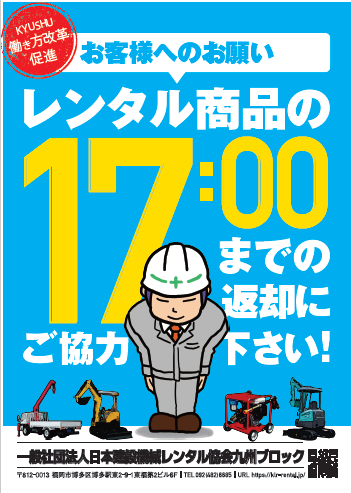 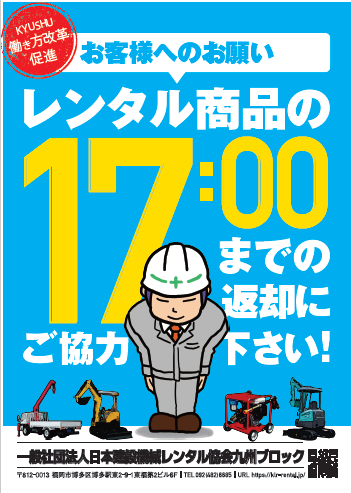 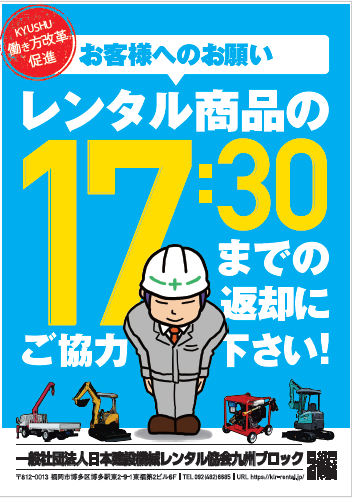 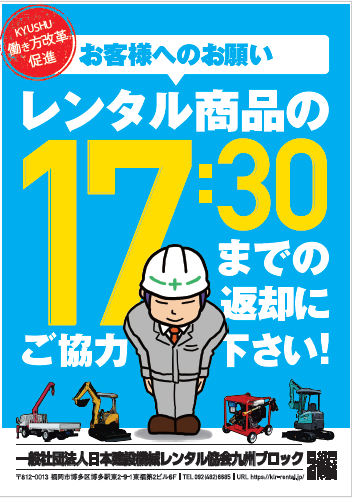 